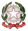 Ministero dell’IstruzioneUfficio Scolastico Regionale per la LombardiaIstituto Comprensivo “Armando Diaz”Piazza Cardinal G. Massaia, 2 - 20123 Milano - Tel. 02 884 461 45 C.F. 80127150151 - Cod. Meccanografico MIIC8BB008 - Codice Univoco Ufficio UFG5KCEmail: miic8bb008@istruzione.it - Pec: miic8bb008@pec.istruzione.it - Sito web: www.icdiaz.edu.itPATTO EDUCATIVO DI CORRESPONSABILITÀ(ai sensi del D.P.R. n. 235/2007)La scuola è l'ambiente di apprendimento che promuove la formazione di ogni studente e la sua crescita civile. Il conseguimento di questi obiettivi richiede la collaborazione con la famiglia; pertanto la scuola si impegna a costruire una alleanza educativa con i genitori mediante relazioni costanti, nel rispetto dei reciproci ruoli.A tal fine, questo Istituto adotta il seguente Patto Educativo di Corresponsabilità (parte integrante del Regolamento di Istituto) per definire, in maniera puntuale e condivisa, diritti e doveri nel rapporto tra istituzione scolastica, famiglie e studenti.Il rispetto di tale patto costituisce la condizione indispensabile per instaurare un rapporto di fiducia reciproca, per potenziare le finalità dell'offerta formativa e per guidare gli studenti a traguardi scolastici positivi.La scuola si impegna a:creare un clima sereno e corretto, favorendo lo sviluppo delle conoscenze e delle competenze, la maturazione dei comportamenti e dei valori, il sostegno nelle diverse abilita, l'accompagnamento nelle situazioni di disagio, la lotta ad ogni forma di pregiudizio e di emarginazione;offrire iniziative concrete per il recupero di situazioni di ritardo e di svantaggio, al fine di favorire il successo formativo e combattere la dispersione scolastica oltre a promuovere il merito e incentivare le situazioni di eccellenza;realizzare i curricoli disciplinari e le scelte progettuali, metodologiche e pedagogiche elaborate nel Piano dell'Offerta Formativa;procedere alle attività di verifica e di valutazione in modo congruo rispetto alle Indicazioni Nazionali e alla programmazione di classe, chiarendone le modalità e motivando i risultati mediante tempestiva comunicazione;informare costantemente le famiglie in merito ai risultati, alle difficolta, ai progressi nelle discipline di studio e agli aspetti inerenti il comportamento e la condotta;garantire la puntualità alle lezioni, la precisione nelle consegne e negli adempimenti previsti;prestare ascolto, con assiduità e riservatezza, ai problemi degli studenti.La famiglia si impegna a:essere garante, per il proprio figlio, del rispetto del Regolamento di Istituto;instaurare un dialogo costruttivo con i docenti, rispettando la loro libertà di insegnamento e la loro competenza valutativa sia nelle materie scolastiche che in ambito comportamentale;tenersi aggiornata su impegni, scadenze, iniziative scolastiche, visionando il sito della scuola, controllando costantemente il diario e il libretto personale, leggendo e firmando le comunicazioni scuola-famiglia e partecipando con regolarità alle riunioni previste;far rispettare l'orario di ingresso a scuola, limitare le uscite anticipate, giustificare le assenze e responsabilizzare il figlio nell'organizzazione di tutto il materiale didattico;intervenire, con senso di responsabilità, rispetto ad eventuali danni provocati dal figlio a carico di persone, arredi, materiale didattico, anche con il recupero e il risarcimento del danno.L'alunno si impegna a:frequentare regolarmente la scuola, rispettandone gli orari;partecipare con la dovuta attenzione alle lezioni ed assolvere gli impegni di studio;accettare, rispettare ed aiutare i compagni;tenere spento il telefono cellulare durante tutto l'orario scolastico, compreso il tempo delle attività extrascolastiche pomeridiane che si svolgono nei locali scolastici;mantenere in ogni momento della vita scolastica (comprese uscite didattiche, viaggi d'istruzione, attività extrascolastiche promosse dalla scuola) un comportamento e un linguaggio conformi ai principi di correttezza e buona educazione;utilizzare correttamente le strutture, le attrezzature e i sussidi didattici e comportarsi nella vita scolastica in modo da non arrecare danno al patrimonio della scuola;rispettare quanto indicato nel Regolamento di Istituto. ------------------------------------------------------------------------------------------------------------------------------------------MODULO PATTO DI CORRESPONSABILITÀ EDUCATIVAALUNNO/A    	iscritto per l'a.s.    	alla classe	 	della Scuola  Primaria "A. Diaz"	 Primaria "E. De Marchi"	 Secondaria I grado "L. Beltrami"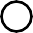 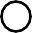 I genitori e lo studente, condividendone gli obiettivi e gli impegni, sottoscrivono insieme con il Dirigente Scolastico il presente Patto Educativo di Corresponsabilità, la cui validità ed estesa per l'intera permanenza dello studente presso questo Istituto.Milano,    	I Genitori/TutoriLa Dirigente Scolastica  Fabiola De PaoliL'alunno/aOltre a codesto patto di responsabilità, la famiglia dichiara di conoscere la sua integrazione (https://icdiaz.edu.it/wp-content/uploads/sites/667/Integrazione-patto-corresponsabilita.pdf), i Regolamenti d’Istituto, il P.T.O.F. e tutte le loro integrazioni, presenti al link https://icdiaz.edu.it/offerta-formativa-e-regolamenti/regolamenti/)I Genitori/Tutori